Communities 4 Families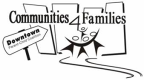 Meeting MinutesApril 17, 2019Present: Cory Derrett, Rhonda Elias-Penner, Genny Funk-Unrau, Gabriela Galli, Gerri Gregory, Hope Honeygham, Melinda Pascual, Leslie Richards, Irene Sheldon, Anne Sikora, Jess Smith, Cheryl Starr Regrets: Carmen Court, Monica DinneyStaff Present: Kelly Speak, Ingrid Peters Derry Chair: Irene Sheldon Recorder: Ingrid Peters DerryRecognition of Treaty One lands Welcome and Introductions  Presentation:  Leslie Richards, City of WinnipegLeisure Guide - the spring/summer Leisure Guide is out now.  These are all registered programs.  A fee subsidy program is for low income families (see chart in Leisure Guide).  This also applies to Active Living passes (fitness passes for weight rooms and pools).  Priceless Fun - activities especially for children and youth, mainly drop in.  Completely free programs, throughout the city.  Summer Camps - Registered programs for children and youth.  Fee subsidies also apply to this - could be free if they are approved.  Registration is ongoing.  There is also a Two for One swim pass at the back of Priceless FunThere is no limit on number of programs you can apply for on the fee subsidy program.  You need to prove economic need once/year.The City recommends that you apply for subsidy 10 days before registration dates. The process is fast and you should know within 7 days if you’re approved for subsidy.  A letter is sent to show approval.  Inclusion needs - participants can apply for assistance when registering. See publications online Contact Leslie for anything city related - she can connect you with the right person.  Consent AgendaApproval of AgendaApproval of Minutes of March 20, 2019All agreed that we approve the Consent Agenda.  Announcements and /or Emerging IssuesWestEnd Commons - Apartments are now being self-managed.  Send applications directly to Cheryl.  When they are looking for housing, encourage people to apply everywhere.  An accessible apartment is potentially available.  Thrive Community Support CircleJess will be running Circle of Security for ECE’s at Thrive - not facilitators (contact Jess).  4-6 participants/group for 8 sessions.  Free.  Annual fundraiser. June 6. Dinner - $50/ticket.  At Freight House.  Summer kick off at Central Park - June 28.  Parenting programs - co ed and dads’ programs.  Red Road to Healing - could still sign up.  Tax clinics - Cory will be doing taxes year-round.  $75,000 in benefits so far (for 18 people).  Rolling out Money Management program in partnership with SEED.  This will include access to IDs, etc.  Call or drop in @ 555 spence - Thrive Resource Centre.  Mosaic see current programs.  Spring sessions started last week.  Mosaic is celebrating 10th anniversary in June.  Staff had trauma-informed session and art.  Training in June for Positive Discipline.  For facilitators.  June 17-21.  (Reminder - C4F has bursaries for agencies needing support to send staff.  Contact Ingrid.)Klinic - safer sex supplies available.  Contact Genny.  Application is on website.  WRHA - gearing up for Gr 6 student immunizations.  Measles immunizations are usually done by primary care providers. For Measles (MMR) vaccine, the first dose is given at 1 year of age and the second booster dose (to ensure full protection) is given between 4-6 years of age.  Encourage everyone to have immunization by the time they are 6.  Immunization history is entered electronically.  Public health can update the electronic records if people bring in their records from their previous province or country.  WGM program announcements.  Spring / summer programs. CMWI and Mosaic will be running summer programming.   IRCOM - they will also be having a summer celebration on June 28.  Common Ground Project - barbeques and events to encourage neighbourhood interaction, especially between indigenous/newcomer groups.  Watch for news to see when they begin again.Business Arising from Minutes 2018-19 budgetFinances - there was still $16,000 remaining at the end of February.  Much of that was used and there should not have been too much left by the end of March.AGM updateNominations for Chair, Vice-Chair, members at largeJess Smith and Cheryl Starr let their names stand for co-chairsAnne Sikora lets her name stand for a second term as member at largeCory Derrett lets his name stand as member at largeVoting (if necessary) will happen at May meeting, to be ratified at June AGM.  Terms of Reference changesSome minor changes to have consistent capitalization throughout the documentMoving staffing section out - to be included in our HR policyChange from using Robert’s Rules to Consensus in our decision-makingIngrid will circulate The Terms of Reference with changes for approval in May, ratification in June. Grant applications are now available online.  A new budget chart is in excel format and should do calculations for you.  If this isn’t working for you, contact Ingrid.  The deadline for applications is May 31.New Business No new businessCommittees ReportsExecutive Committee  Performance reviews for Kelly and Katie were completedLiteracy Committee There has not been a meeting of this committee since Family Literacy day events.  The committee will next meet in June to discuss any relevant grant applications.  Resource Committee and Staff This committee may begin meeting monthly.  The next meeting is next week.  WGM training in Feb - 2-day training.  This format worked well.  A new nutrition piece based on Canada’s Food Guide will be in included in the updated manual and future trainings.  We need a clear understanding about what this will mean for families.Outdoor Play - there have been lots of winter events.  We had pop up events as well as a place at neighbourhood events.  Snow/mud kitchen and painting, “loose parts” (fort building) were parts of those events.  Kelly attended Conquer the Cold workshop and is working to find out how to transfer this information to the downtown.  She hopes to work with someone from Fort Whyte about this.Safety - What is our role in the Coalition around the meth crisis?  What might our response be to this?  There is some discussion in the community.  SNA has an action plan.  Education is key - How to educate, but not instill fear. Kelly was invited to Arborg to present a workshop at their Coalition’s AGM. She has also presented this workshop to the Council of Coalitions and Family dynamics.  This workshop ready to go if agencies contact her for the presentation.  Community outdoor play “club” idea - Kelly is working on the idea.  Neighbourhood groups would be doing it themselves and we could provide some ideas and resources.  Ad Hoc CommitteeWill be meeting for the first time tomorrow.  Correspondence MB early learning conference.Next Meeting  May 15, 20191:30 pm Location: 823 Ellice Ave.